আমার চোখে সূর্যোদয় ও সূর্যাস্ত দর্শিত পর্যটন কেন্দ্র কুয়াকাটা।
..................ড.আখতারুজ্জামান।বাংলাদেশ পল্লী উন্নয়ন বোর্ড বা বিআরডিবি'র দরিদ্র মহিলাদের জন্যে সমন্বিত পল্লী কর্মসংস্থান সহায়তা প্রকল্প বা ইরেসপোর আওতাধীন খুলনা ও বরিশাল বিভাগের ১৫ টি জেলার উপপরিচালক ও ৫৯টি উপজেলার উপজেলা পল্লী উন্নয়ন অফিসারদের চারদিন ব্যাপী রিফ্রেসার্স কোর্সের আয়োজন করা হয় প্রকল্পভূক্ত জেলার পর্যটন এলাকা পটুয়াখালীর কলাপাড়া উপজেলার কুয়াকাটার পর্যটন কর্পোরেশনের ইয়ূথ ইন কনফারেন্স কক্ষে। 
রিফ্রেসার্স কোর্সের পুরো সময়টাতে উপস্থিত থেকে কোর্সটিকে ভিন্নমাত্রা দান করেন প্রশাসনের সৎ যোগ্য ও চৌকস কর্মকর্তা বলে খ্যাত বিআরডিবি'র মহাপরিচালক (অতিরিক্ত সচিব) জনাব মোহাম্মদ আবদুল কাইয়ূম এবং প্রকল্প পরিচালক প্রকৌশলী রাশেদুল আলম।সফল রিফেসার্স কোর্সের পাশাপাশি উপস্থিত সবাই একটু ভিন্ন মাত্রার বিনোদন বিহারের সুযোগ পান। শুধু কাজ নয়, কাজের সাথে কিছু বিনোদনেরও দরকার অাছে বৈ কি? যা এই প্রকল্পের নবতর সংযোজন।আমার স্ত্রী এখানে অফিসিয়াল ভাবে আমন্ত্রিত ছিলেন তাই বিশেষ বিবেচনায় আমি তাঁর সফরসঙ্গী হিসেবে সেখানে যাবার অনুমতি প্রাপ্ত হই। সাথে সাথে আমার নিয়ন্ত্রণকারী কর্মকর্তাও প্রয়ােজনীয় ছুটি অনুমোদন করাতে সেখানে অংশগ্রহণ আমার জন্যে সহজতর হয়। বাংলাদেশে উল্লেখযোগ্য দর্শনীয় খুব কম জায়গা আছে যেখানে আমার যাওয়া হয়নি; বাদ ছিল দক্ষিণের এই নান্দনিক পর্যটন স্থানটি। স্ত্রীর সুবাদে সে কাজটি নির্বিঘ্নে সম্পন্ন হলো। বলতে দ্বিধা নেই বিআরডিবি'র মেহমান হিসেবে তাঁরা আমাকে যথাযথ সম্মান জানাতে এতটুকু কৃপণতা করিনি। এজন্য বিআরডিবি কর্তৃপক্ষ সহ সংশ্লিষ্ট সকলকে বিশেষ ধন্যবাদ ও কৃতজ্ঞতা জানাই।ভ্রমণ পিয়াসী আমি বরাবরই কোথাও গেলে ভ্রমণকৃত স্থানটি একটু ভালভাবে দেখতে চেষ্টা করি। কুয়াকাটার ক্ষেত্রে সেটার ব্যর্তয় হয়নি। তাই আমার প্রিয় পাঠককূলের জন্যে এ বিষয়ে একটুখানি লিখতে ইচ্ছে। আশা করছি কুয়াকাটা নিয়ে আমার এই এক্সক্লুসিভ ফিচারটি, কুয়াকাটার উপরে একটা আপডেট তথ্য পেতে সকলকে সহায়তা করবে।কুয়াকাটা বাংলাদেশের দক্ষিণ-পশ্চিমাঞ্চলের একটি সমুদ্র সৈকত ও পর্যটন কেন্দ্র। পর্যটকদের কাছে কুয়াকাটা "সাগর কন্যা" হিসেবে পরিচিত। ২২ কিলোমিটার দৈর্ঘ্যের সমুদ্র সৈকত বিশিষ্ট কুয়াকাটা বাংলাদেশের অন্যতম নৈসর্গিক ও বিনোদন স্পট। এটি বাংলাদেশ তথা দক্ষিণ এশিয়ার মধ্যে একমাত্র সৈকত যেখান থেকে সূর্যোদয় এবং সূর্যাস্ত দুটোই দেখা যায়।পটুয়াখালী জেলার কলাপাড়া উপজেলার মহিপুর থানার লতাচাপলী ইউনিয়নে কুয়াকাটা অবস্থিত। ঢাকা থেকে সড়কপথে এর দূরত্ব ৩৮০ কিলোমিটার, বরিশাল থেকে ১০৮ কিলোমিটার।কুয়াকাটা নামের পেছনে রয়েছে আরকানদের এদেশে আগমনের সাথে জড়িত ইতিহাস। 'কুয়া' শব্দটি এসেছে 'কুপ' থেকে। ধারণা করা হয় ১৮ শতকে মুঘল শাসকদের দ্বারা বার্মা থেকে বিতাড়িত হয়ে আরকানরা এই অঞ্চলে এসে বসবাস শুরু করে। তখন এখানে সুপেয় জলের অভাব পূরণ করতে তারা প্রচুর কুয়ো বা কুপ খনন করেছিলেনে, সেই থেকেই এই অঞ্চলের নাম হয়ে যায় কুয়াকাটা!আশির দশকের শুরুতে তৎকালীন রাষ্ট্রপতি জিয়াউর রহমান এটাকে টুরিস্ট স্পট ঘোষণা দিয়ে কুয়াকাটাতে পর্যটন কেন্দ্র স্থাপনের উদ্যোগ নেন, পরবর্তীতে পতিত রাষ্ট্রপতি এইচ এম এরশাদের শাসনামলে এখানে বিদ্যুৎ ব্যবস্থা সম্প্রসারিত হয় বলে এলাকাবাসী জানান। এরপর ধীরে ধীরে পর্যটন কেন্দ্র হিসেবে এটার গুরুত্ব বাড়তে থাকে।কুয়াকাটার প্রধান প্রধান দর্শনীয় স্থান সমূহ:কুয়াকাটায় দর্শনীয় স্থানের মধ্য কিছু আছে প্রাকৃতিক আর কিছু আছে মনুষ্য সৃষ্টি। প্রাকৃতিক সৌন্দর্যের সবটায় দীর্ঘ সমুদ্র সৈকতের তীরবর্তীতে অবস্থিত। কিছু অংশ মূল বীচের বাম দিকে বা পূর্ব পাশে আর কিছু অংশ বীচের ডাইনে বা পশ্চিম দিকে। ভাটার সময় চরের উপর দিয়ে ভাড়া চালিত মোটর সাইকেলে করে সমুদ্র তীরবর্তী এসব টুরিস্ট স্পটে যাওয়া যায়।সমুদ্র সৈকতের বাম দিকের দর্শনীয় স্থানসমূহ:★১-২ কিমি যাবার পরে বন বিভাগ সৃষ্ট জাতীয় ইকোপার্ক ও জাতীয় উদ্যানের অবস্থান।
সমুদ্র সৈকতের একেবারে কোল ঘেঁষে প্রায় ২০০ একর জায়গায় ষাটের দশকে পরিকল্পিত ভাবে গড়ে উঠা নারিকেল কুঞ্জ, ঝাউবন, গঙ্গামতি সংরক্ষিত বন নিয়ে গড়ে ওঠে ইকোপার্ক ও জাতীয় উদ্যান । সমুদ্রের অব্যাহত ও অপ্রতিরোধ্য ভাঙ্গনে ইতিমধ্যেই এসব মনুষ্য সৃষ্ট প্রাকৃতিক সৌন্দর্যের অনেক খানিই এখন বিলীন হয়েছে । এর পূর্ব দিকে বনবিভাগ কর্তৃক ১৫ হেক্টর বালুভূমিতে তৈরি করা হয়েছে মনলোভা ঝাউবন । মানব সৃষ্ট হলেও গোধূলী বেলায় সমুদ্র সৈকতে দাঁড়িয়ে ও বিশেষ করে পূর্ণ চন্দ্রালোকিত জ্যোৎস্না রাতে যখন বেলাভূমি থেকে নারিকেল বীথি ও ঝাউবাগানের দিকে দৃষ্টি নিপতিত হয় তখন নিতান্ত বেরসিক দর্শকের কাছেও তা এক অমলিন স্বর্গীয় আবেদন সৃষ্টি করে । আর দিনে ঝাউবনের ভিতর দিয়ে যখন সমুদ্রের নির্মল লোনা বাতাস বয়ে যায় তখন বতাসের শোঁ শোঁ আওয়াজ এক নিরবিচ্ছিন্ন ঐক্যতান সৃষ্টি করে শ্রোতার মনে আনে অনির্বচনীয় ব্যাঞ্জনা।★৫-৬ কিমি যাবার পরে দেখা মিলবে গেওয়া বন পরিবেষ্টিত গঙ্গামতির চর, যেখান থেকে উন্মুক্ত পূর্ব দিগন্তে চোখ মেললে ভোরের সূর্যদোয় দেখা মিলবে। সূর্যদোয় দেখতে হলে ৬.৫ কিমি দুরবর্তী এখানে আপনাকে আসতেই হবে। এর বাম দিক দিয়ে সরু গঙ্গামতি ক্যানেল চলে গেছে। ৩০ টাকার নৌকায় এই ক্যানেল পার হয়ে আবার সৈকত দিয় ৭/৮ কিমি যেতে চোখে পড়বে কাওয়ার চর যেখানকার অপূর্ব ঝাউ বাগান আপনার মন কাড়বেই। এখান থেকে আরো ২/৩ কিমি এগিয়ে গেলে আপনার দেখা মিলবে লাল কাঁকড়ার। তবে লাল কাকড়া ভারি চালাক! মানবের পদধ্বনি বুঝতে পারার সাথে সাথে কাঁকড়ার পাল নিজের সৃষ্ট দীর্ঘ সুড়ঙ্গের গভীরে লুকিয়ে যায়। ফলে কাঁকড়া দেখতে হবে দুর থেকে চুপি চুপি, ছবি তুলতে হবে ক্যমেরায় জুম করে।
কাঁকড়ার এই ক্র্যাব আইল্যাণ্ডের ডান দিয়ে সামনের দিক চলে গেছে পটৃয়াখালীর পায়রা গভীর সমুদ্র বন্দর।★ ফেরার পথে কাওয়ার চর দিয়ে মোটর সাইকেল ঘুরিয়ে স্থল পথে গেলে পরপর চোখে পড়বে:
সীমা বৌদ্ধ মন্দির ও রাখাইন পল্লী। সীমা বৌদ্ধ মন্দিরে রয়েছে ২৯ ফুট উচ্চতা বিশিষ্ট প্রায় ৩৭ মণ ওজনের অষ্ট ধাতুর তৈরি ধ্যানমগ্ন বুদ্ধের মূর্তি।জানা গেছে, মন্দিরের নির্মান সৌন্দর্য চীনের স্থাপত্য অনুসরন করা হয়েছে। দেখে মনে হবে থাইল্যান্ড বা মিয়ানমারের কোন মন্দির। মন্দিরের ভিতরে রয়েছে ভাব গম্ভীর পরিবেশ।
সীমা বৌদ্ধ মন্দির কমপ্লেক্সের পাশেই মিষ্টি পানির কুয়া। আশে পাশের সব পানি নোনতা হলেও এই অলৌকিক কুয়ার পানি একেবারেই লবণ বিহীন স্বাদু পানি।বৌদ্ধ মন্দিরের পাশেই রয়েছে আদিবাসীদের রাখাইন পল্লী। এখানে ১৯ ঘর রাখাইন সম্প্রদায়ের বসতি। এসব রাখাইনরা এক সময় মৎস্য শিকার করে কায়ক্লেশে তাদের জীবন নির্বাহ করলেও এখন এরা নিজেদের তৈরি তাঁতবস্ত্র তৈরি করে তাদের অবস্থার অভাবনীয় উন্নতি সাধন করেছে। এখানে রাখাইন নর নারী পরিচালিত বেশ কয়েকটি কাপড়ের দোকানও রয়েছে।★ কুয়াকাটা মূল বীচের ঠিক পেছনে রয়েছে তিনটি স্থাপনা। ঐতিহ্যবাহী শ্রীমঙ্গল বৌদ্ধ বিহার, কুয়াকাটার 'কুয়া' ও রহস্যময়ী নৌকা। শ্রীমঙ্গল বৌদ্ধ বিহার খুব সাদামাটা একটা মন্দির। এই কমপ্লেক্সের মধ্যে রয়েছে একটি প্রাচীন কুপ। এই কূপের নামানুসারেই বস্তুতঃ কুয়াকাটার নামকরণ হয়েছে বলে মনে করা হয়।
এই কমপ্লেক্সের মধ্য রয়েছে একটা প্রত্নতাত্ত্বিক নৌকা; যেটি উদ্ধার করা হয় ২০১২ সালের ডিসেম্বর মাসে কুয়াকাটার হোসেনপাড়া মৌজার ঝাউবনের চর থেকে। এই রহস্যময় নৌকা নিয়ে অনেক কিম্বদন্তী রয়েছে। তবে ধরে নেয়া হয় এটি আরাকানদের তৈরি ২০০ বছরের পুরানা একটা নৌকা। নৌকার চারপাশে ধাতবপাতের প্রলেপের কারণে এটাকে স্থানীয়রা সোনার নৌকাও বলে। নৌকার ইতিহাস এখানে লিপবদ্ধ করা আছে। নৌকাটির আকার দৈর্ঘ্য ৭২ ফুট, প্রস্থ ২৪ ফুট ও উচ্চতা ১০.৫ ফুট।এর পাশেই বড় একটা মাঠের চারপাশে আছে চতুর্ভূজ আকৃতির রাখাইন মার্কেট। এখানকার বেশিরভাগ দোকানীই স্থানীয়, কিছু আছে আদিবাসী রাখাইন পরিচালিত দোকানও অাছে।শ্রীমঙ্গল বৌদ্ধ বিহারের অদূরেব্যক্তিগত উদ্যোগে মিউজিয়াম স্থাপন করা হয়েছে। এরপরই কয়েক গজ দক্ষিণে “ফার্মস এন্ড ফার্মস” এর রয়েছে নারিকেল বাগান সহ ফল ও ফুলের বাগান। এ বাগানের মধ্যে স্থাপন করা হয়েছে বেশ কয়েকটি পিকনিক স্পট।এবার আপনাকে সমুদ্রের ডান দিক দিয়ে পশ্চিমে গেলে দেখা মিলবে যথাক্রমে: শুটকি পল্লী, লেবুর চর, ঝিণুক বীচ ও তিন মোহনার মিলনস্থল প্রভৃতি।★ শুটকি পল্লী বা জেলে পল্লী:কুয়াকাটা সমুদ্র সৈকতের পশ্চিম প্রান্তে আছে জেলে পল্লী। এখানে প্রচুর জেলেদের আনাগোনা। নভেম্বর থেকে মার্চ মাস পর্যন্ত এখানে চলে মূলত শুঁটকি তৈরির কাজ। সমুদ্র থেকে মাছ ধরে এনে সৈকতেই শুঁটকি তৈরি করেন জেলেরা। কম দামে ভালো মানের শুঁটকিও কিনতে পাওয়া যায় এখানে। তবে এ সময়ে শুটকি পল্লী শীতনিদ্রা কাটাচ্ছে।★ লেবুর চর: জেলে পল্লী থেকে খানিকটা পশ্চিমে এগিয়ে গেলে দেখা মিলবে লেবুর চর। এখানে কিছু সাদামাটা খাবারের দোকান আছে। এখানে বসে সমুদ্র থেকে সদ্য ধৃত মাছ তাৎক্ষণিক রান্না করে খাওয়ার স্বাদ নিতে পারবেন।★ঝিনুকের বীচ: লেবুর চর ছেড়ে কিছুদুর পশ্চিমে সৈকত বেয়ে সামনের দিকে এগুলে সৈকতের উপরে রূপালী রংয়ের মনোরম ঝিণুক আপনার মন কাড়বেই। মোটর বাইকের নিচে পট পট শব্দে আপনার মনে অন্য রকমের শিহরন অনুভূত হবে। স্থানীয় মানুষেরা তাই এই স্থানের নাম দিয়েছেন ঝিণুক দ্বীপ।★ তিন নদীর মোহনা: ঝিণুক চর ছেড়ে আরো কিছু পশ্চিমে সমুদ্র সৈকত বেয়ে নেমে গেলে তিন নদীর মোহনা চোখে পড়বে। মূলত বঙ্গোপসাগরের শাখা নদী আন্দারমানিক নামে এখান থেকে যাত্রা শুরু করে কিছু দুরে গিয়ে আবার নীলগঞ্জ, হাজীপুর, মহিপুর তিনটি পৃথক নামে তিনটি নদী বিভক্ত হয়েছে বলে আমাদেরকে জানালেন ১৮ বছরের অভিজ্ঞ টুরিস্ট গাইড নাসির। এই তিন নদীর মোহনায় দাঁড়ালে মনোমুগ্ধকর দৃশ্য আপনার মনের কোণে জায়গা করে নেবে। তিন নদীর মোহনা অব্দি আসতে হলে অবশ্যই মোটর বাইকে আসা ছাড়া কোন বিকল্প নেই।ফাতরার বন: এই ত্রি-মোহনায় দাঁড়িয়ে সামনের দিকে তাকালে আপনার দৃষ্টি কাড়বে ওপারের সুন্দরবন, যেখান থেকে আমাদের সুন্দরবনের শুরু এবং এটা বরগুণার জেলার আমতলী উপজেলার আওতাধীন। ওপারের সুন্দরবনের অংশই হলো ফাতরার বন। এই বনে ট্রলার ছাড়া যাওয়া সম্ভব নয়।অধিকন্তু, কুয়াকাটার আশে পাশে আরো বেশ কয়েকটি চর রয়েছে। সেগুলো দেখতে আপনি যেতে পারেন স্পিডবোট, ট্রলার কিংবা ইঞ্জিন চালিত বড় নৌকায় করে। কুয়াকাটা সমুদ্র সৈকতের আশেপাশে বেশ কয়েকটি পিকনিক স্পটও রয়েছে। সেগুলেতে রান্না করার সকল ব্যবস্থা আছে। চুলা, খড়ি, হাড়ি, পাতিল থেকে বাবুর্চি সবকিছুর ব্যবস্থা আছে। মোটামুটি এই হলো কুয়াকাটার আশপাশের প্রধান প্রধান দর্শনীয় স্থানসমূহ।কুয়াকাটার যা আপনাকে মুগ্ধ করবে:প্রকৃতির আপন মহিমায় স্বীয় স্থাপত্য শৈলীতে গড়া প্রকৃতির অনাবিল সৌন্দর্যের মোহময়তার মধ্যে একটা ভিন্নমাত্রার আবেদন রয়েছে, যার সাথে মনুষ্য সৃষ্টির কোনকিছুরই কোন তুলনা চলে না।
দিনরাতের যে কোন সময় বর্ষা বাদল ব্যতিত যে কোন দিনে কুয়াকাটার সাগর তীরে বিস্তীর্ণ জলরাশির সামনে দাঁড়ালে আপনার মন এমনিতে ভরে উঠবে। সাগরের ঝিরিঝিরি হওয়া আপনার মনকে উতলা করবেই করবে। আদিগন্ত সমুদ্র জলরাশির ঢেউ যখন আছড়ে পড়ে আপনার সামনে আসবে তখন আবাল বৃদ্ধ বণিতা সবার ইচ্ছে জাগবে সেখানে নেমে জলকেলি করতে। কক্সবাজারের সাথে কুয়াকাটার সামুদ্রিক ঢেউয়ের একটা দৃশ্যমান ইতর বিশেষ লক্ষ্যণীয়। কক্সবাজারের ঢেউ যেন কতকটা উগ্র আর কুয়াকাটার ঢেউ সেই তুলনায় সৌম্য শান্ত, যেন কক্সবাজার সাগরের কুমারী সাগর কন্যা তাঁর নব যৌবনের সবটুকু সৌন্দর্য উজাড় করে রেখেছে সর্ব সাধারনের জন্য, তাই বুঝি একে সাগর কন্যা বলে।
চাঁদনী রাতে মৃদুমন্দ সাগরের শীতাতপ হাওয়া আর সাগর কনের মিষ্টি মধুর ছন্দময় সুরধ্বনি আপনার হৃদয়কে ভরে দেবে কানায় কানায়। বিস্তীর্ণ সাগরের তীর বেয়ে হাঁটতে যেয়ে আপনি ক্ষণিকের জন্যে জীবনের সব ব্যথা বেদনা ভুলে যাবেন। আপনার মনে ভেসে উঠবে সৃষ্টির সেরা বিস্ময়ের কথকতা! উত্তাল সাগর জলে ডিঙি নৌকায় চেপে জীবনের ঝুঁকি নিয়ে মৎস্যজীবীদের মাছ ধরার দৃশ্যও আপনার মন কাড়বে। চাইলে শস্তায় সব ধরনের মাছ সাথে নিয়ে আসতে পারবেন। সুন্দর করে ওরা প্যাকেট করে দেবে ওদের নিজ দায়িত্বে।
কুয়াকাটা পাড়ের মানুষজন ভীষণ আন্তরিক। সাধারণ মানুষেরা তাদের সবটুকু উজাড় করে আপনার সর্বোচ্চ সেবা দেয়ার চেষ্টা করেন। ভদ্রবেশি কাউকে তারা কর্পোরেট অফিসের মত স্যার ছাড়া কোন কিছু সম্বোধন করে না। বেশির ভাগ মানুষের ব্যবহার ভারি সুন্দর, মোলায়েম।
সাগরপাড়ের কুকুরগুলোও ভারি নেওটা, ওরা আপনার দুকে সাদন্ত বেদনে ধেয়ে আসবে না, বরং লেজ নেড়ে অভিভাদন জানাবে।
খাবার দাবার হোটেল রেস্তোরার মূল্য যে খুব বেশি তেমন নয়। তবে পিক সিজনে দামটা কিছুটা উর্ধগতি হয় বৈ কি? সাগরের টাটকা মাছে অন্যরকমের স্বাদ পাবেন। একটু দেখেশুনে কেনাকাটা করতে পারলে খুব বেশি ঠকবার ভয় নেই। কক্সবাজের যা যা জিনিসপত্র পাবেন তার সবকিছু এখান থেকে কিনতে পারবেন ।নিরাপত্তা ব্যবস্থা নিয়ে কারুর কোন অভিযোগ নেই।পর্যাপ্ত হোটেল না থাকলেও সব রকম মানের আবাসিক হোটেলই অাছে। একেবার ফোর স্টার থেকে শুরু করে চিৎকাত হোটেলে আপনি থাকতে পারবেন। প্রতি রাতের মূল্য পড়বে ২৫০ টাকা থেকে শুরু করে ৬২,০০০ টাকা পর্যন্ত। অভিজাত কুয়াকাটা গ্রাণ্ড হোটেল ও সিকদার রিসোর্টে গেলে মনে হবে আপনি ইউরোপ বা আমেরিকার কোন বিলাসবহুল হোটেল অাছেন। এখানে পয়সা একটু খরচ হলেও দেশের জন্যে আপনার গর্ব হবে এদের সুন্দর নান্দনিকতা, স্থাপনা ও ব্যবস্থাপনা দেখে। এই দুই রিসোর্ট নিয়ে পরে দুটো পৃথক এক্সক্লুসিভ স্টোরি করার ইচ্ছে আছে কারণ কৌতূহলের বশে ঐ দুটো অসাধারণ রিসোর্ট সম্পর্কে সুন্দর সুন্দর তথ্য যোগাড় করে এনেছি।এতকিছু নান্দনিকতার পরেও আপনি কুয়াকাটায় যেয়ে যে কারণে ভারি কষ্ট পাবেন:অনিয়মিত বিদ্যুৎ সরবরাহ। দিন রাতে গড়ে এক তৃতীয়াংশ সময়ে আপনি নিশ্চিত বিদ্যুৎ পাবেন না। হোটেল রেস্তোরার মালিকদের জেনারেটরের তেলের বিল পরিশোধ করতে যেয়ে নাকাল হয়ে তাদের লাভের গুড় পিপঁড়ায় খাচ্ছে।রাস্তাঘাটের ভগ্নদশা। সিকদার রিসোর্টে যেতে হলে এক কিমি রাস্তার জীর্ণদশায় আপনি বড্ড কষ্ট পাবেন।মনোরম বীচের উপরে সমুদ্র গর্ভে বিলীন হওয়া ভবনের ধ্বংস্তুপ এবং সাগর সমাধিতে নিপতিত বৃক্ষরাজির অবশিষ্টাংশের কবলে পড়ে সমুদ্র স্নানের পর্যটকেরা হামেশাই দুর্ঘটনায় পড়ে থাকেন। আমাদের সমানেই এমন আহত কয়েক জনের শরীর হতে রক্ত ঝরতে দেখলাম। এগুলো আসলে দেখার দায় তাহলে কার!!সমুদ্র পাড় ক্রমাগত ভেঙে দ্রুত লোকালয়ের দিকে ধাবিত হচ্ছে। সরকারিভাবে মূল বীচের ডানের কিছু অংশে কংক্রিটের সুন্দর ব্লকে মোড়ানো হলেও বাকি বড় অংশ অজ্ঞাত কারণে অরক্ষিত অবস্থায় রয়েছে। এ নিয়ে টুরিস্ট গাইড কবির তার ক্ষুব্ধ প্রতিক্রিয়া ব্যক্ত করলেন।কুয়াকাটার একমাত্র সরকারি পর্যটন হোটেলের সার্বিক সেবায় সাধারণ মানুষ খুশি নন বলে জানা গেল।টুরিস্টদের মনোরঞ্জনের জন্যে সরকারি কোন উদ্যোগের ছিটেফোঁটা চোখে পড়েনি। যা কিছুর দেখা মিললো তার সবটাই সাধারণ আমজনতার আপন মমতায় লালিত।গঙ্গগামতি খালের উপরে মোটর বাইক চলার মত একটা ছোট্ট বেলি ব্রীজ করলে বিশাল বীচে হেঁটে বা মোটরবাইকে বা বাই সাইকেল চেপে আগত পর্যটক সৈকতে এফোঁড় ওফোঁড় করতে পারতেন। এখানেও আমাদের পর্যটন মন্ত্রনালয়েরর কর্তাব্যক্তিদের কারুর নজর কেন যায়না, সেটা বুঝতে আমার ভোঁতা মস্তিষ্ক অক্ষম।সবচে বড় কথা মূল বীচ থেকে ৬.৫ কিমি রাস্তা মোটরবাইকে করে যেয়ে সূর্যদোয় দেখতে হয়, অতি প্রত্যুষে। সরকারি উদ্যোগে আজ অব্দি কেন এই যাতায়াত নির্বিঘ্ন করা হয়নি, এ নিয়ে সাধারণ টুরিস্টদের ক্ষোভের শেষ নেই।কুয়াকাটা গমণেচ্ছুক দুরপাল্লার টুরিস্টদের আগমন পথটা মোটেও সুগম নয়। বরিশাল পর্যন্ত সড়ক, আকাশ ও নৌপথে ভ্রমণ স্বস্তিদায়ক হলেও বরিশাল থেকে কুয়াকাটা অব্দি আসার যানবাহন খুব ভাল নেই। লোকাল পরিবহনে বরিশাল থেকে ১০৮ কিমি দুরবর্তী কুয়াকাটায় যেতে সময় লাগে ৪/৫ ঘন্টা। কিছু কিছু দুরপাল্লার যান রাজধানী সহ দেশের বিভিন্ন স্থান হতে কুয়াকাটার মধ্যে যাতায়াত করলেও সেগুলোর মান অতটা ভাল নয়। এ ব্যবস্থার আশু সমাধান আবশ্যক।বরাবরের মত আমি একজন আশাবাদী মানুষ, যা কিছু ভাল সেটাকে লালন করতে চাই, আর যা কিছু পঙ্কিলতায় পরিপূর্ণ সেসব আস্তকূড়ে নিক্ষেপ করতে চায়। সাদা চোখে যা কিছু দেখি তাতে নীলিমায় নীল আদিগন্ত প্রসারিত দেশের বিশাল প্রাকৃতিক সমুদ্র সৈকত সমূহ ও পার্বত্য তিন জেলার প্রাকৃতিক পাহাড়ের অনাবিল সৌন্দর্যে দেশী বিদেশী পর্যটক আকর্ষিত হয়ে আমাদের জাতীয় অর্থনীতির চাকাকে সচল করতে পারে যদি সেখানে একটু নেক নজর দিয়ে পরিকল্পিত ব্যবস্থা নেয়া যায়। রূপসী বাংলার রূপের কোন তুলনা চলে না। আমাদের দরকার বাংলার অপরূপ রূপকে ভ্রমণ পিয়াসীদের জন্যে উন্মুক্ত করা!! আমরা সেই সুদিনের প্রত্যাশায় রইলাম!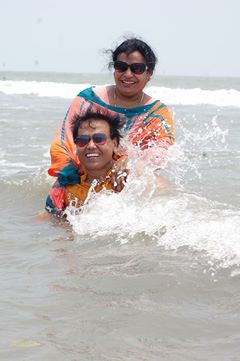 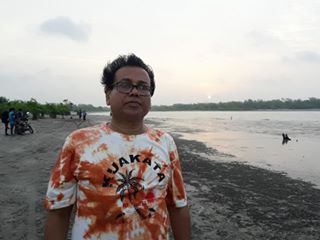 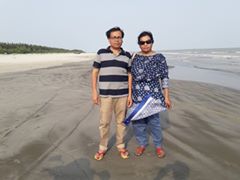 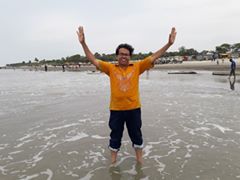 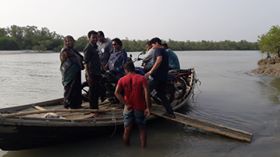 Top of FormLikeShow more reactionsCommentShare137 Ahm Kamal, Khuki Rouson Ara and 135 others6 Shares27 CommentsComments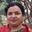 শাহানারা বেগম শেলী কুয়াকাটা সম্পর্কে জানার সজন্যে এটা একটা চমৎকার প্রতিবেদন। একটু কষ্ট করে পড়লে ভাল লাগবে। সুন্দর লেখার জন্যে ধন্যবাদ।LikeShow more reactions· Reply · 2· May 22 at 12:49pmRemove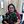 Tahmina Bokul · Friends with Saiful Islam and 2 others সাহিত্যিক দুলাভাইয়ের সুন্দর ও মনোমুগ্ধকর লেখাটি মনদিয়ে পাঠকরলাম, মুগ্ধহয়ে হয়ে কল্পনায় নিজেকে তার সহযাত্রি হিসেবে সাগরকন্যার তীরে নিজেকে সপেছিলাম বিধাতার সৃস্টির মাঝখানে। লেখকের লেখনিতে সত্যি হাড়িয়ে গিয়ে নিজেকে উপলব্দি করলাম সাগরকন্যার ডেউয়ের মাঝে। এর আগে কুয়াকাটা এমনি সুন্দর করে বিস্তারিত কেউই জানাতে পারেনি। অনেক অজানা তথ্য অবহিত হলাম। অত্যন্ত চমৎকারভাবে লেখা সাগরকন্যার অতীত, বর্তামান ও ভবিষ্যৎ সহ ইতিহাস জানতে পেরে লেখককে ধন্যবাদ জানাচ্ছি।এত সুন্দর মনের একজন মানুষের জীবনসঙ্গিনীর (যদিও তিনিও একজন গুণী মানুষ) সহকর্মী হিসেবে নিজেকে ধন্য মনে হচ্ছে। লেখকের স্ত্রীর সুবাদেই ২/৩ দিন ওনার বাসায় থাকার সৌভাগ্য আমার হয়েছিল। সেই সময়ই লেখকর সাথে আমার আলাপন, গল্প,আড্ডা, যশোরের বিখ্যত গুড়ের মিষ্টি খাওয়া আর কত কি! শেলী আপা ওনার জীবন সঙ্গিনী বলেই তাদের চলমান জীবনটা এত মধুর। শেলী আপা, আপনার সাথে যে কটাদিন আমি ছিলাম,কোনোদিন ভুলতে পারবো না সেতু ছেলেটা অসাধারন। আসলে ভালোর সাহচর্যে ভালোরা সোনাই হয়ে থাকে। প্রান খুলে লিখতে ইচ্ছে করছে, ওনাদের দুজ'নার লেখার পার্শে আমার লেখা অতি নগন্য।
ধ্যবাদ দুলাভাই ও শেলী আপাকে। কৃতঘ্ন চিত্তে মনে রাখবো সারা জীবন। দীর্ঘায়ু লাভ করুন। আমীন।LikeShow more reactions· Reply · 1· May 22 at 4:25pmRemoveTahmina Bokul · Friends with Saiful Islam and 2 others লেখার আক্ষরিক ভুল ও ভাষাগত ভুলের জন্য দু:খিত।LikeShow more reactions· Reply · May 22 at 4:29pmRemove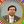 DrMd Akhtaruzzaman প্রিয় Tahmina Bokul আপা,
আপনার মধ্য এই বয়সের রসবোধ দেখে আমি মুগ্ধ হয়েছি।
আপনার মন্তব্য পড়ে মনে হয়েছে, আপনি আমার লেখাটা হৃদয় দিয়ে পড়েছেন। বেশ ভাল লাগলো।
আপনি আমাদের যত গুণপনা করেছেন, অত কিছু আমাদের মধ্যে নেই। আর আপনি আমাকে সাহিত্যেক বলেছেন, এটা সঠিক না। সাহিত্যের ছিটেফোঁটাও আমার মধ্যে নেই। সাদা চোখে যা দেখি তাই লিখতে চেষ্টা করি সাদামাটা ভাবে।LikeShow more reactions· Reply · 1· May 22 at 6:32pmManage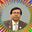 Write a reply...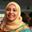 Drfouzia Khanom Excellent speech..LikeShow more reactions· Reply · 1· May 22 at 12:51pmRemoveDrMd Akhtaruzzaman ধন্যবাদ ভাবি।
সবাই তো শুধু শুধু দেখে আসে। আমি সাথে করে কিছু নিয়ে এসেছি, এই লেখাটা সেটারই প্রমাণ।LikeShow more reactions· Reply · 1· May 22 at 12:53pm · EditedManageWrite a reply...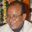 Humayun Kabir জানতে ইচ্ছে করে, কুয়াকাটার সৈকতে পানির স্বাদ কি? লোনা না মিঠা?LikeShow more reactions· Reply · 1· May 22 at 1:00pmRemoveDrMd Akhtaruzzaman এই হালা জ্যাডা তুই জানস্ না সাগরের পানির স্বাদ কি?
তুই ক্যামন মৎস্যবিদ!LikeShow more reactions· Reply · 1· May 22 at 1:12pmManage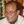 Humayun Kabir জানিনা বলেই তো, তোর কাছে জানতে চাই। একফোঁটা পানি মুখে নিয়ে জানাস না প্লিজ।LikeShow more reactions· Reply · 2· May 22 at 1:38pmRemoveDrMd Akhtaruzzaman শালা এত্তো রস কুহান তে পাসরে জ্যাডা? জানামুনে, অপেক্ষায় থাক্।LikeShow more reactions· Reply · 2· May 22 at 1:40pmManageWrite a reply...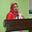 ড. শাহনাজ পারভীন অসাধারণ ।LikeShow more reactions· Reply · 1· May 22 at 1:22pmRemoveDrMd Akhtaruzzaman ধন্যবাদ ম্যাম।LikeShow more reactions· Reply · May 22 at 1:33pmManageWrite a reply...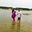 Mirza Shfiqul Islam Sir. I was confused either it was you or any other young boy. By the way both of you are looking nice.LikeShow more reactions· Reply · 1· May 22 at 1:45pmRemoveDrMd Akhtaruzzaman Thank you so much Mirza Shfiqul Islam. We enjoyed a lot, that was the symbol of our enjoyment.LikeShow more reactions· Reply · May 22 at 1:47pmManageWrite a reply...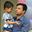 Muhammud Hijbul Hossen স্যার অসাধারন চিরসবুজLikeShow more reactions· Reply · 1· May 22 at 1:46pmRemoveDrMd Akhtaruzzaman ধন্যবাদ হিজবুল সাহেব।Like· Reply · 1· May 22 at 1:47pmManageWrite a reply...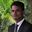 Mostafizur Rahman Agriculturist স্যার আপনি সব বয়সের সব মানুষের জন্য একটা বড় ইন্সপিরেশন।LikeShow more reactions· Reply · 1· May 22 at 1:58pmRemoveDrMd Akhtaruzzaman তোমাদের দোয়া মোস্তাফিজ।
ভাল থেক।Like· Reply · 1· May 22 at 2:09pmManageWrite a reply...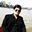 Zohurul Jewel · 13 mutual friends তিব্র গরম আর বিদ্যুতের লুকোচুরি বাদে সময়টা কেটেছে অনেক আনন্দে। তথ্যবহুল সুপার লেখার জন্য বিআরডিবি পরিবারের পক্ষ থেকে লেখক দুলাভাইকে আন্তরিক ধন্যবাদ......LikeShow more reactions· Reply · 1· May 22 at 2:45pmRemoveDrMd Akhtaruzzaman অত্যন্ত কৃতজ্ঞতার সাথে ধন্যবাদ গৃহীত হলো। যাদের জন্যে লেখা তারা খুশি হলেই তো লেখকের সার্থকতা।
শুভেচ্ছা ও শুভকামনা।Like· Reply · 1· May 22 at 2:49pmManageWrite a reply...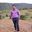 Habibur Rahman Habib Excellent writing.LikeShow more reactions· Reply · 1· May 22 at 2:51pmRemoveDrMd Akhtaruzzaman Thanks.Like· Reply · May 22 at 3:02pm · EditedManageWrite a reply...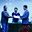 Ahanaf Samiul Afid দুলা ভাই এত জায়গায় বেড়া‌লেন কিন্তু আমা‌কে নি‌লেন না।LikeShow more reactions· Reply · 1· May 22 at 3:27pmRemoveDrMd Akhtaruzzaman আমার শালা বাবুরা নিয়ে গেছে দুলাভাইকে জামাই আদরে?
এ কী কথা শুনি এখন!!Like· Reply · May 22 at 6:12pmManageWrite a reply...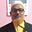 Aman Ullah ১ম ছবি দেখে মনে হয় যেন, জলপরীর
কবলে পড়েছে, ধরার প্রেম রাজপূত্র।LikeShow more reactions· Reply · 2· May 22 at 3:53pmRemoveDrMd Akhtaruzzaman দোস্ত এক্কেবারে খাঁটি কথা কইছোস।
জলপরি তো রাজপুতরেই ধরবে, নয় তো কি তোমার মত ডেন্টিস্ট হুজুরে ধরবে?
একে বলে মণিকাঞ্চন যোগ বা রাজযোটক!!Like· Reply · May 22 at 6:17pmManage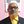 Aman Ullah তা দোস্ত, তোমার এইযে জলপরী, ফুলপরী,হুরপরী,আর নাগপরী যাই হোক না কেন,তাকে নিয়ে একবার মোর গৃহদ্বারে পদধুলি দেওয়া যায়না?Like· Reply · 1· May 27 at 5:22pmRemoveDrMd Akhtaruzzaman দোস্ত এইবার হাচা কইছোস্। ডাক্তার হিসেবে তোর মধ্যকার socialization দেখে মুগ্ধ হলেম।
দাওয়াত কবুল করলাম।
যেকোন সময় তোর ঢেরায় হাজির হবো। শুকরিয়া!!Like· Reply · May 28 at 7:59amManageWrite a reply...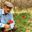 MD Abul Kashem Dorsheto - eta kun bangla , dostu.?LikeShow more reactions· Reply · 1· May 22 at 5:43pmRemoveDrMd Akhtaruzzaman দোস্ত তুমি কি ঝিমায়ে গ্যালা না কি? তুমি তো আমার লেখার বিদগ্ধ পাঠব বলে জানতাম কিন্তু......।
সব বাদ দিয়ে তোমার "দর্শিত" শব্দ নিয়ে খটকা লাগলো ক্যান?
ক'দিন ধরে ভাইরাল হওয়া "ধর্ষিত" শুনতে শুনতে কি তোর এমন মনে হলো?...See More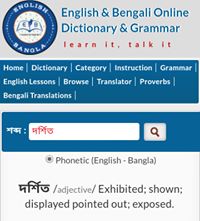 Like· Reply · May 22 at 6:21pmManageWrite a reply...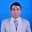 Abdul Amin দোস্ত ভাবীর সংগী হয়ে ভালই উপভোগ করছ। বিআরডিবিকে এ আয়োজনের জন্য ধন্যবাদ জনাচ্ছি। কুয়াকাটার ইতিহাস শুনে খুবই ভাল লাগল। সেখানে যাওয়া হয় নাই। যাওযার ইচ্ছাটা আরও প্রবল হল। তোমাকে এ লেখার জন্য ধন্যবাদ।LikeShow more reactions· Reply · 1· May 22 at 5:45pmRemoveDrMd Akhtaruzzaman তা দোস্ত বেশ মোজ করেছি রে! একবার ঘুরে আসিস, মজা পাবি।
বেশ মজার জায়গা!
ভারি ভাল লাগবে!
তোমাকে বরাবরের মত লম্বা ধন্যবাদ আমার লেখা পড়ার জন্যে।Like· Reply · May 22 at 6:23pmManageWrite a reply...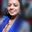 Bula Das ভাইয়া, সব ইতো দেখেছেন।কিছুই বাদ যায়নিLikeShow more reactions· Reply · 1· May 22 at 6:55pmRemoveDrMd Akhtaruzzaman তা বলতে পারো সবই দেখেছি। কুয়াকাটা তো তোমাদের নিজেদের এলাকা্। তোমাদের কাছে কুয়াকাটার যতটা গুরুত্ব, আমাদের কাছে কিন্তু সেটার গুরুত্ব অনেক বেশি।Like· Reply · May 22 at 7:35pm · EditedManageWrite a reply...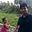 Bijon Kumar Pramanik অসাধারণ। অসাধারণ তথ্যবহুল লেখনী।LikeShow more reactions· Reply · 1· May 22 at 7:21pmRemoveDrMd Akhtaruzzaman ধন্যবাদ বিজন।Like· Reply · 1· May 22 at 7:35pmManageWrite a reply...MD Abul Kashem Dostu , In a word it's a wonderful writeup. Very informative , interesting & awesome . Felt happy about kuakata & its surroundings which enriches our knowledge . Tnx dostu.LikeShow more reactions· Reply · 1· May 22 at 9:22pmRemoveDrMd Akhtaruzzaman My pleasure to you my dear dost.Like· Reply · May 22 at 9:24pmManageWrite a reply...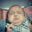 Samantha Afroz Luba onek shundor lagche apnader dujon k ...LikeShow more reactions· Reply · 1· May 22 at 11:22pmRemoveDrMd Akhtaruzzaman ধন্যবাদ বউমা।Like· Reply · May 22 at 11:33pmManageWrite a reply...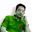 Khondokar Didarul Islam Uzzal ভাই সবাই কেমন আছেন।LikeShow more reactions· Reply · 1· May 23 at 12:05amRemoveDrMd Akhtaruzzaman হ্যাঁ উজ্জ্বল আমরা সবাই ভাল অাছি।Like· Reply · 1· May 23 at 6:20amManageWrite a reply...Sadia Badhan Awesome look both of you...sir....LikeShow more reactions· Reply · 1· May 23 at 12:09amRemoveDrMd Akhtaruzzaman Thank you so much my dear beloved student Sadia Badhan.Like· Reply · 1· May 23 at 6:21amManageWrite a reply...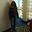 Dilruba Shewly Wow wow wow wonderful, excellent description about the beauty of Quakata sea beach!!! I just finished reading your writing with take a deep breath !!! You are great Akhtar! I think Allah gave you power to do good activities around the world!! Alhamdulillah you are successful about seeing the beauty of our country!LikeShow more reactions· Reply · 1· May 23 at 6:56amRemoveDrMd Akhtaruzzaman I will not give thanks to you for your comments. If I say in a single word about your comments that is, "supercalifragilisticexpialidoucious". 
After putting my fb status I eagerly wait for a fruitful comments from some of my witty readers. You are my one of the vital readers. Untill and unless I get your comments, I didn't feel happy.
You are very serious to put analytical comments. 
Most of my fb friends are concern about your comments.
Ok friend I am so happy for your fruitful comments .
Please wait for my next exceptional fb status.Like· Reply · 1· May 23 at 12:18pmManage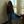 Dilruba Shewly Thanks Akhtar, I'm so happy also with your nice comments!!! Yes I'm waiting for your new next.....Like· Reply · 1· May 24 at 8:08amRemoveWrite a reply...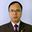 Ashoke Sharma আখতার , বিলম্বিত পাঠ হেতু বিলম্বিত প্রতিক্রিয়া । সেই দারুন ! অসাধারন !! নিখুত বর্ননা !!!LikeShow more reactions· Reply · 1· May 23 at 7:21amRemove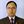 Ashoke Sharma বর্নিত স্থান ও স্থাপনাসমুহের ক্যাপশনসহ চিত্র থাকলে মনে হয় আর একটু ভাল হত।Like· Reply · May 23 at 7:27amRemoveDrMd Akhtaruzzaman দাদা আপনার মেহেরবানী।
আপনার বক্তব্য সঠিক। প্রতিটি স্পটের ছবি দিতে পারলে ভাল হতো কিন্তু সমস্যা হলো অধিকাংশ পাঠক বেশি ছবি দেখতে চায়না। একত্রে ৫ টা ছবি দেখা যায় তাই প্রতিনিধিত্বমূলক ৫ টি ছবি দিয়ে দিয়েছি। তাছাড়া বীচ এলাকার কম বেশি সব ধরনের ছবিই একই ধরনের তাই ওগুলো অমিট করে গেছি।
আপনার গুরুত্বপূর্ণ পরামর্শের জন্যে ধন্যবাদ।Like· Reply · May 23 at 12:22pmManageWrite a reply...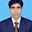 Sheikh Aminul Islam চোখ ফেরাতে না পারা কানায় কানায় পূর্ণ রূপ-যৌবনের উজাড়করা সৌন্দর্য, পাগল করা বাহারি সাঁজের মাধুর্যতা আর নরম পায়ে হেঁটে চলা বা বয়ে চলার বিমুগ্ধকর বৈচিত্রের নয়নাভিরাম নমনীয়তা আপনার নিপুন হাতে যেভাবে সাজিয়ে গুছিয়ে তুলে ধরেছেন ঠিক যেন দেখতে যাওয়া কোন রাজকন্যাকে তার বায়োডাটার অনুলিপি উপস্থাপনের মত। নারিকেল বিথী আর চোখ ধাধানো ঝাউবন থেকে চিৎকাত হোটেলের বারান্দা পর্যন্ত বর্ণনার ঘাটতি রাখেননি তবে লোডশেডিংয়ের বেমালুম ধাক্কা হোটেল মালিকদের তৎপরবর্তী পর্যটকদের বাড়তি খরচের পাল্লা ভারি করতে শুটকি মাছের মত পরিমাণে বাড়াতে কমতি করেনি। যা অষ্ট ধাতুর ধ্যানমগ্ন বুদ্ধের মুর্তির অপরূপ সৌন্দর্য আর অলৌকিক কুয়ার সুপেয় মিষ্টি পানি নির্মল লোনা বাতসের ধাক্কাকেও হার মানায়। শেষপর্যন্ত নেওটা কুকুরের সাদরে অভিবাদন জানানো থেকে তিন নদীর মোহনার মনোমুগ্ধকর দৃশ্য আর অনাবিল সৌন্দর্যের মোহময়তায় সাগরকন্যার আথিতেয়তা আপনার পোষ্টটি না পড়লে অনেকেরই অজানা রয়ে যাবে। আপনাকে ধন্যবাদ স্যার। সফরসঙ্গী হিসাবে স্যারকে নেওয়ার জন্য শ্রদ্ধাভাজন ভাবিকেও আমার আন্তরিক ধন্যবাদ জানাতেও ভুল করিনি। ধন্যবাদ ভাবি।LikeShow more reactions· Reply · 1· May 23 at 10:15amRemoveAshoke Sharma তোমার মন্তব্য(কমেন্ট)টি পড়ে খুব ভাল লাগল। তোমার বাংলা ভাষায় দখল ও উপস্থাপনের দক্ষতা সত্যিই প্রশংসনীয় । শুভকামনা জানাচ্ছি।Like· Reply · 1· May 23 at 10:47amRemoveDrMd Akhtaruzzaman আমিনুল বরাবরের মত তুমি সুন্দর এবং সাবলীল ভাষায় তোমার মতামত লিখেছ। তোমাকে ধন্যবাদ। তবে তোমার কমেন্টেস্'র খানিকটা উত্তর আমার প্রাক্তন এডি Ashoke Sharma স্যার দিয়ে দিয়েছেন।
আমার স্যারের কমেন্টস্ তোমার জন্য একটা ভাল স্বীকৃতি।
ভাল থেকে।...See MoreLike· Reply · 1· May 23 at 12:29pmManageWrite a reply...Humayun Kabir পানির স্বাদ নিস এবং জানাস?LikeShow more reactions· Reply · 1· May 23 at 12:43pmRemoveDrMd Akhtaruzzaman জানাব, তুই অপেক্ষা করতে থাক জ্যাডা!!Like· Reply · May 23 at 1:16pmManageWrite a reply...Humayun Kabir আমার উত্তর জানার অপেক্ষায় আছি।LikeShow more reactions· Reply · 1· May 23 at 4:34pmRemoveDrMd Akhtaruzzaman অপেক্ষায় থাকতে থাক্।Like· Reply · May 23 at 5:33pmManageHumayun Kabir ঠিক আছে, অপেক্ষায় থাকলাম। পরপারে হলেও জানাস।Like· Reply · May 23 at 5:42pmRemoveWrite a reply...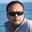 Shafiul Azam কঠীন প্রেয়েম। উপরে উপরে নয় তোLikeShow more reactions· Reply · 1· May 23 at 5:09pmRemoveDrMd Akhtaruzzaman তাতেই বা ক্ষতি কী? সেটাই বা পারে ক'জনে?Like· Reply · May 23 at 5:34pmManageWrite a reply...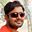 Rased Zaman akta lekha den naLikeShow more reactions· Reply · 1· May 23 at 5:24pmRemoveDrMd Akhtaruzzaman দেয়া যাবে।Like· Reply · May 23 at 5:33pmManage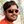 Rased Zaman tartari dinLike· Reply · May 23 at 5:34pmRemoveWrite a reply...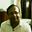 Shamsur Rahman · 10 mutual friends অসাধারণ... ...LikeShow more reactions· Reply · 1· May 24 at 6:46amRemoveWrite a comment...